Circle 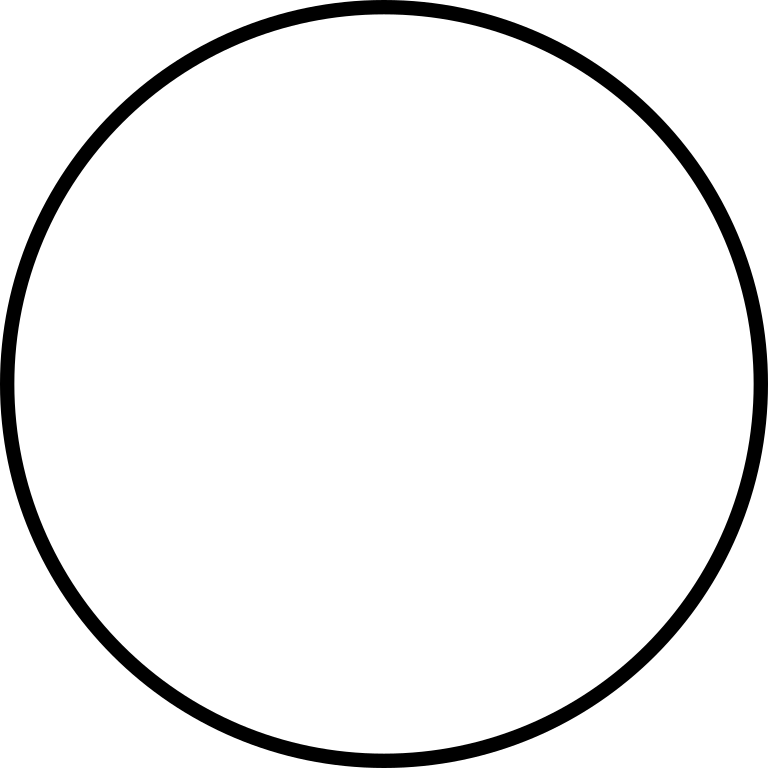 